Αθήνα, ../../..BEBAΙΩΣΗΒεβαιώνεται ότι ο (η) φοιτητής /τρια……………………………………………………………………….. με αριθμό μητρώου ………………………………………, συμμετείχε στην εξ’ αποστάσεως εξέταση του μαθήματος  ………………………….…………………………………που πραγματοποιήθηκε την  ……………………………………..και ώρα…………………. Ο(Η) Διδάσκων (ουσα) ……………………………Βεβαιώνεται το γνήσιο της υπογραφήςΤου (της) κ……………………………..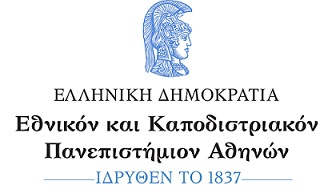 Σχολή Θετικών ΕπιστημώνΤμήμα Πληροφορικής και ΤηλεπικοινωνιώνΓραμματείαΠανεπιστημιούπολη, Ιλίσια,                    15784, ΑθήναΤηλ.:     210 727 5161,5154e-mail:   secret@di.uoa.gr